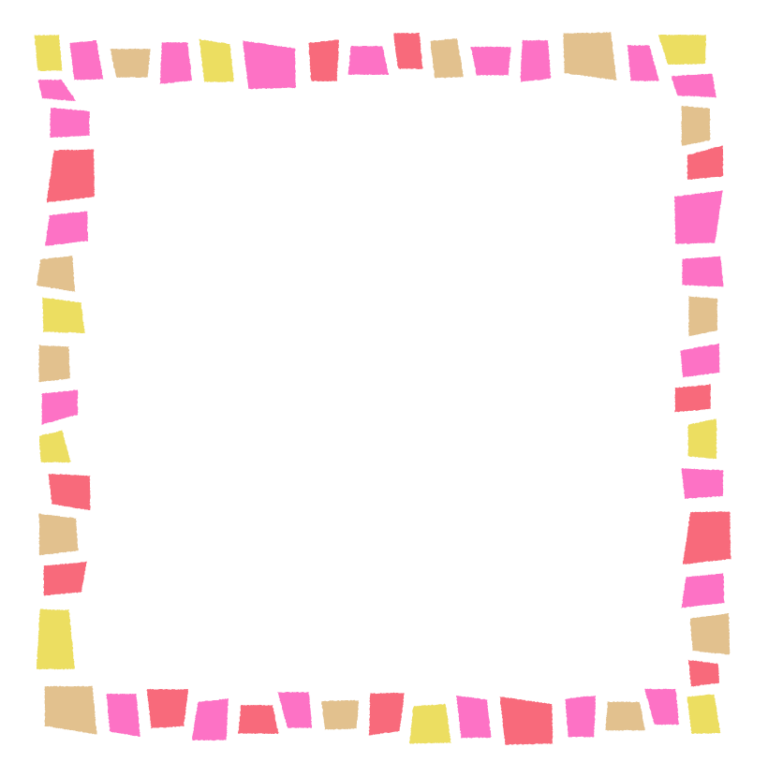 みやっこファイルかき方教室4月２8日、７月28日、９月22日11月24日、1月26日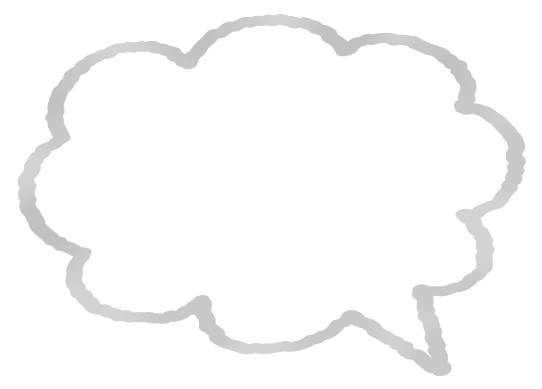 10時～11時　　　　		　　　　　3階地域交流室　　　　	〇みやっこファイルってどうやって書けばいいかわからない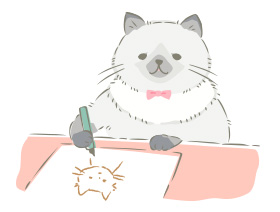 〇家で書く時間がない！〇こどものことをもっと理解したいな〇ほかの保護者の方と交流してみたいけど…そんなときは、かき方教室へおこしください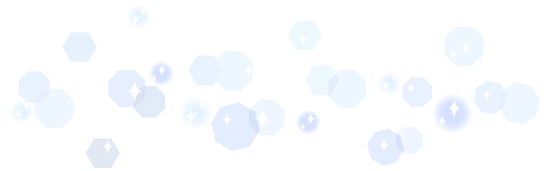 一緒に考えて、作っていきましょう♪お問い合わせ／予約こども未来センター　相談支援チーム（３階職員室）0798-65-1881